PROCESY MAGAZYNOWE – I 4 TLTemat: Analiza ABC.Polecenie: Wykonaj analizę ABC wyrobów gotowych Hurtowni Mrożonki według wartości wydań.Odpowiedzi proszę przesłać do nauczyciela przedmiotu do 22.05.2020r.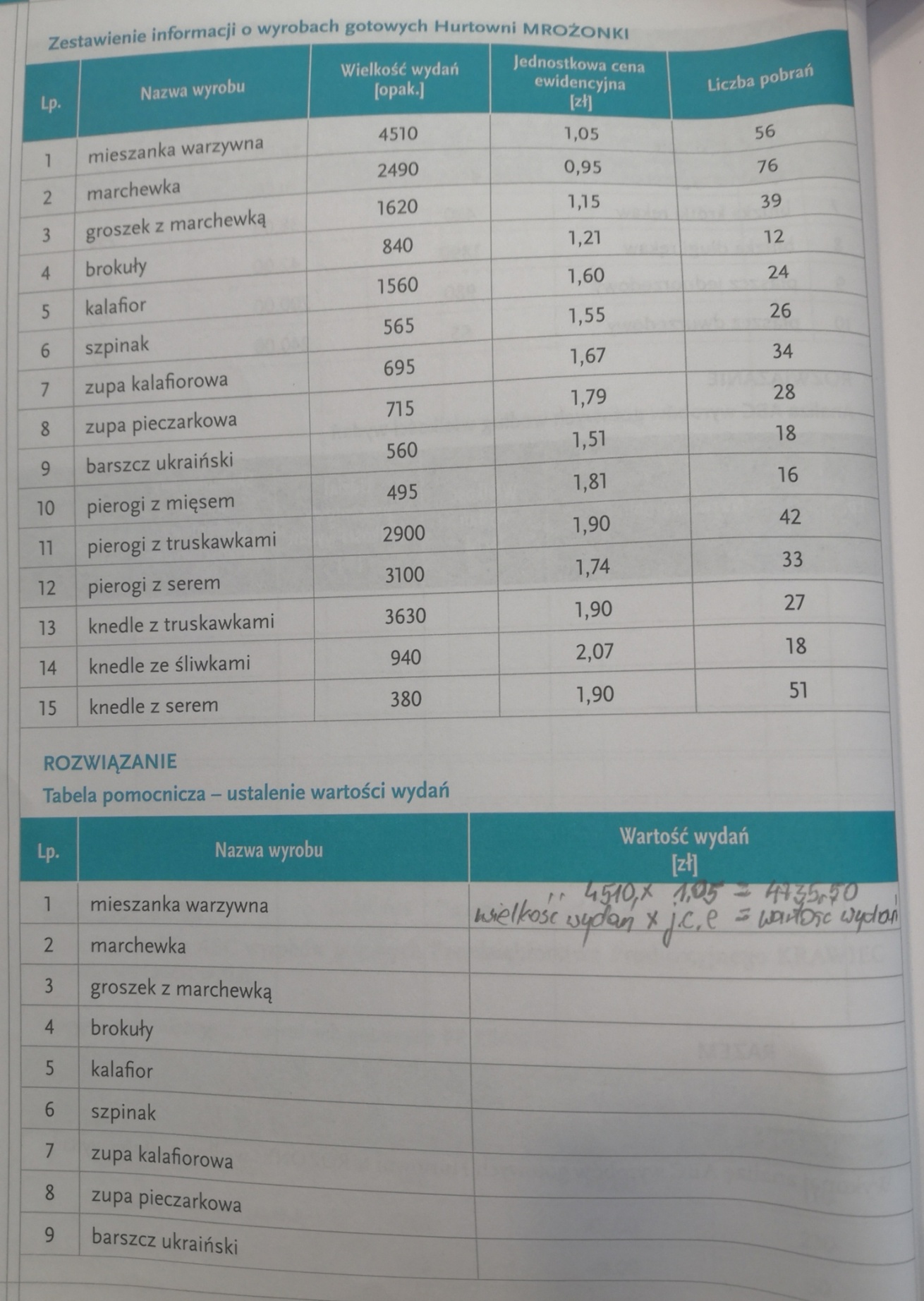 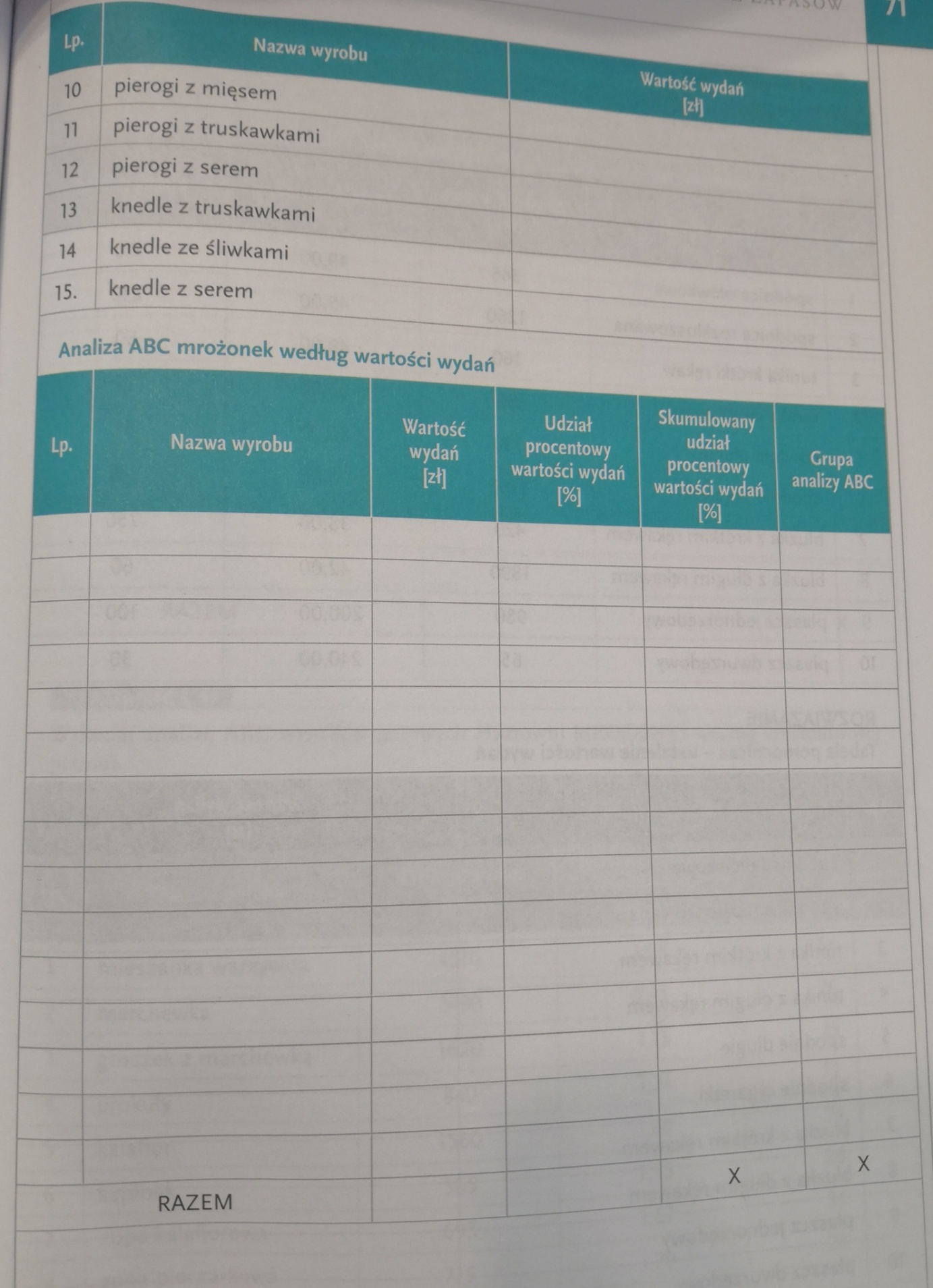 